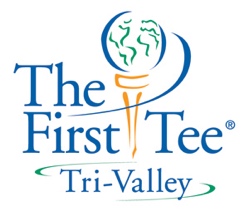 PLEASE FAX, MAIL OR SCAN/E-MAIL THIS FORM TO THE FIRST TEE OF THE TRI-VALLEY OFFICEI/We wish to make a gift to the Sustainability Campaign to benefit The First Tee of the Tri-Valley. I/We commit the following: 	Total Amount of Gift:	$ __________________________________	Initial Payment:	$ __________________________________	Balance:		$ __________________________________Payable: One-time or Over 1 Year 2 Years 3 Years 4 Years 5 YearsPayment Schedule (circle one):	Monthly / Quarterly / Semi-Annually / AnnuallySignature: __________________________________________________	Date: _______/_______/_______Personal Gift or Corporate Gift (please check)Company/Organization (if appropriate): * _______________________________________________________Name(s): * _______________________________________Title:  ____________________________________Address:   _________________________________________________________________________________City: _____________________________________	 State: __________________	 Zip Code:  ______________Telephone: ______________________________________	 Fax:   ____________________________________For Donor Recognition, I understand my name/company name will be listed as I have written above. *I wish to remain Anonymous.My gift is in Honor/Memory of: ________________________________________________________Please make checks payable to: The First Tee of the Tri-ValleyQuestions about your pledge? Interested in making a planned gift (estate gift)? – Please contact Manuel Mesa at 925-462-7201 or mmesa@thefirstteetrivalley.org	The First Tee of the Tri-Valley is a 501(c)(3) tax-exempt organization. Gifts are tax deductible to the extent provided by law. TFTTV EIN: 20-21899154501 Pleasanton Ave, Pleasanton, CA 94566 | Attention: Manuel Mesa